DİLİMİZİN ZENGİLİKLERİ PROJESİ OKUL FAALİYET RAPORUMART AYIOkul Adı: TOBB Mesleki ve Teknik Anadolu Lisesiİli-İlçesi: Ağrı-MerkezFaaliyet No:  8Faaliyet Adı: Kutadgu Bilig OkumalarıFaaliyet Yılı/Ayı: 2024/03Faaliyetin Amaçları: Öğrencilerin kelime hazinesini genişletmek ve orijinal bir ürün ortaya koymalarını sağlamak.Faaliyette Yapılan Etkinlik Adımları: Tüm sınıflarda "Anlamını Bul" etkinliği yapılır.  Tüm sınıflarda "Kelime Türetme" etkinliği yapılır.Tüm sınıflarda "Kare Bulmaca" etkinliği yapılır.İl geneli "Nesne Tasarımı Yarışması" yapılır. Faaliyetin Sonuçları: Öğrenciler Kutadgu Bilig eserinde geçen kelimeleri öğrenerek günümüz Türkçesine uyarlamış ve cümle içinde bu kelimeleri kullanmışlardır. Aynı zamanda eserde bulunan özlü sözleri tasarladıkları nesnelerin üzerinde göstermişlerdir.Bu Ayki Yarışmada Okul Birincisi Seçilen Öğrencinin Adı-Soyadı: Neriman ÇORUHFaaliyet Görselleri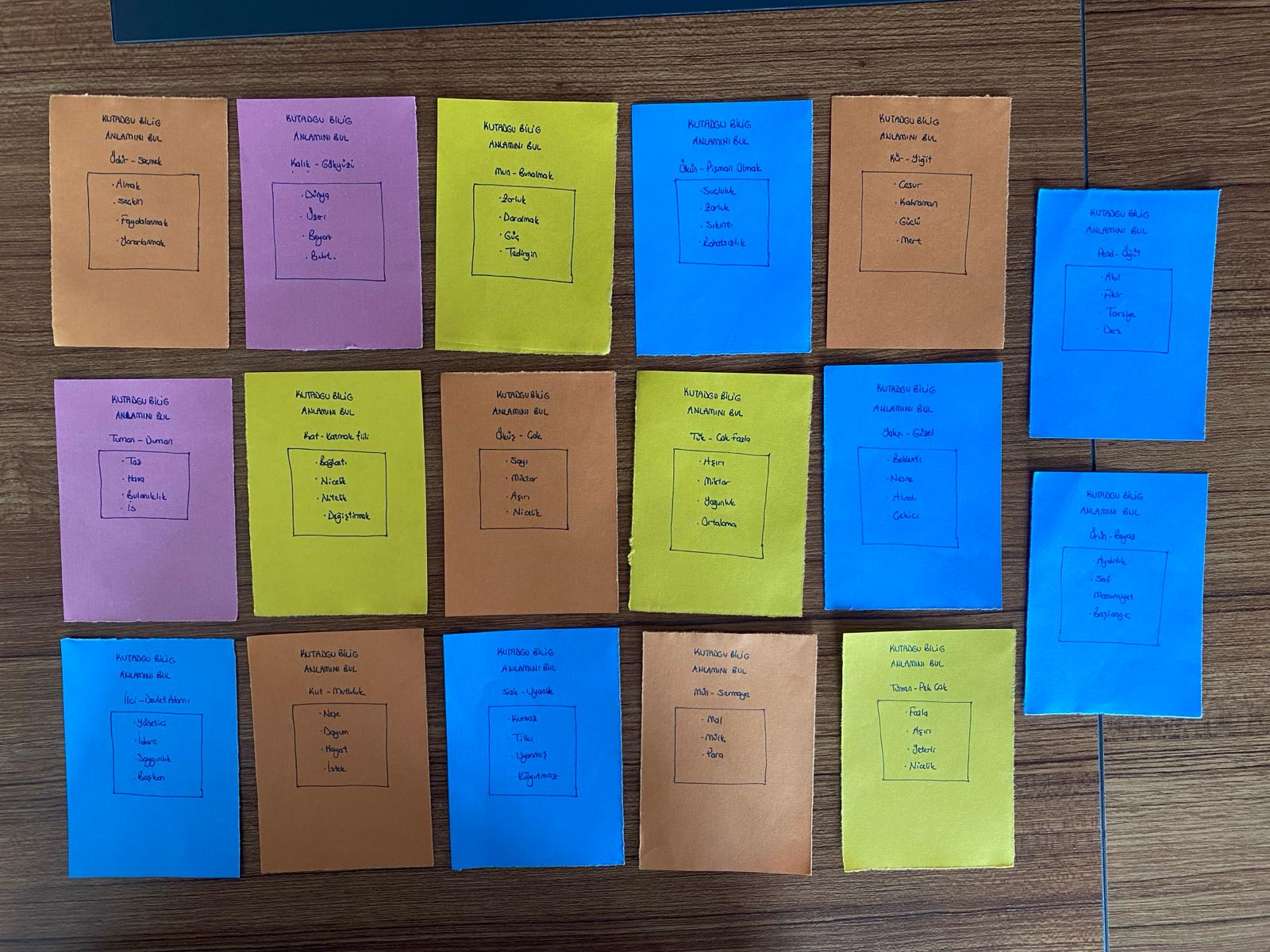 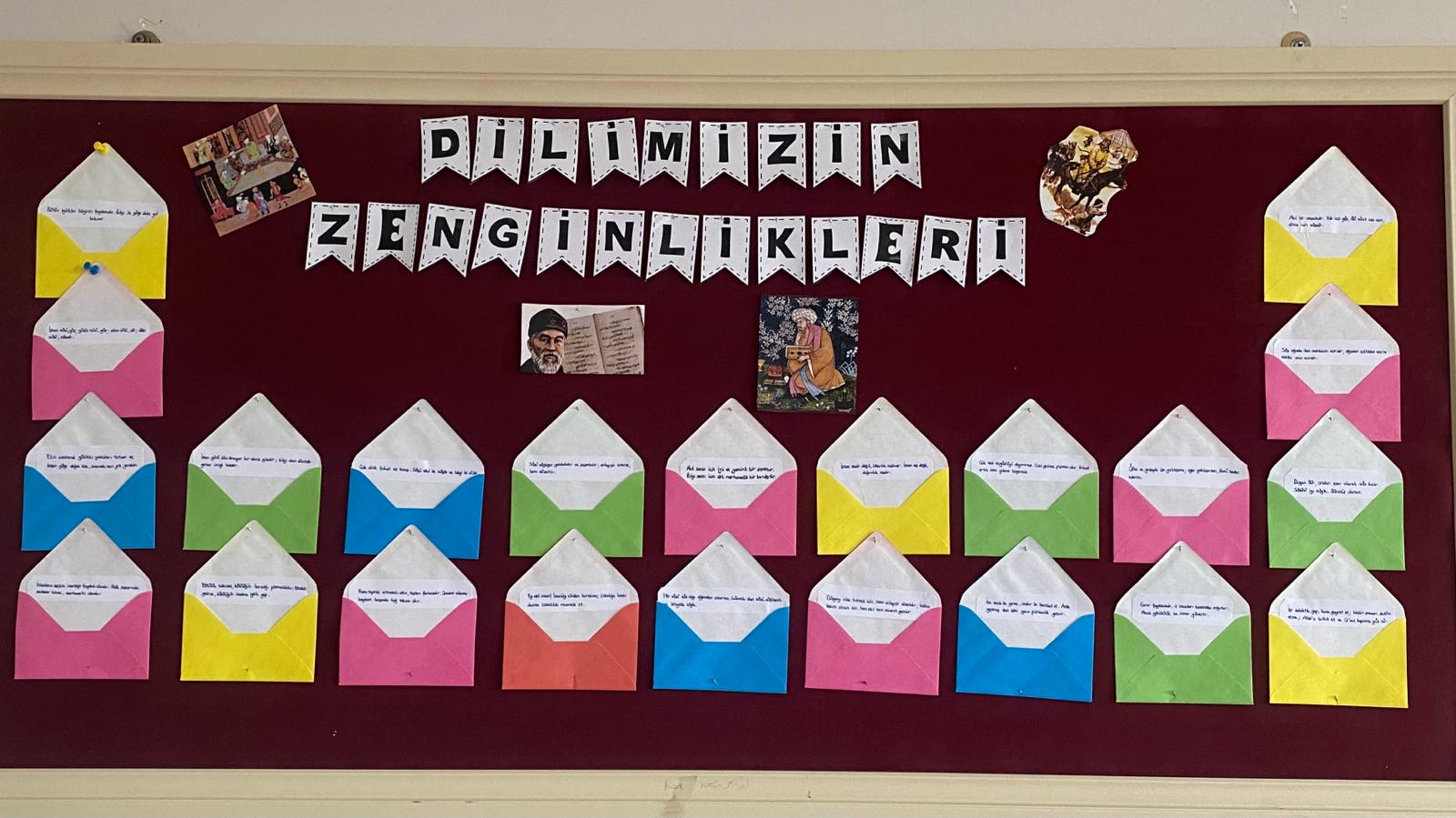 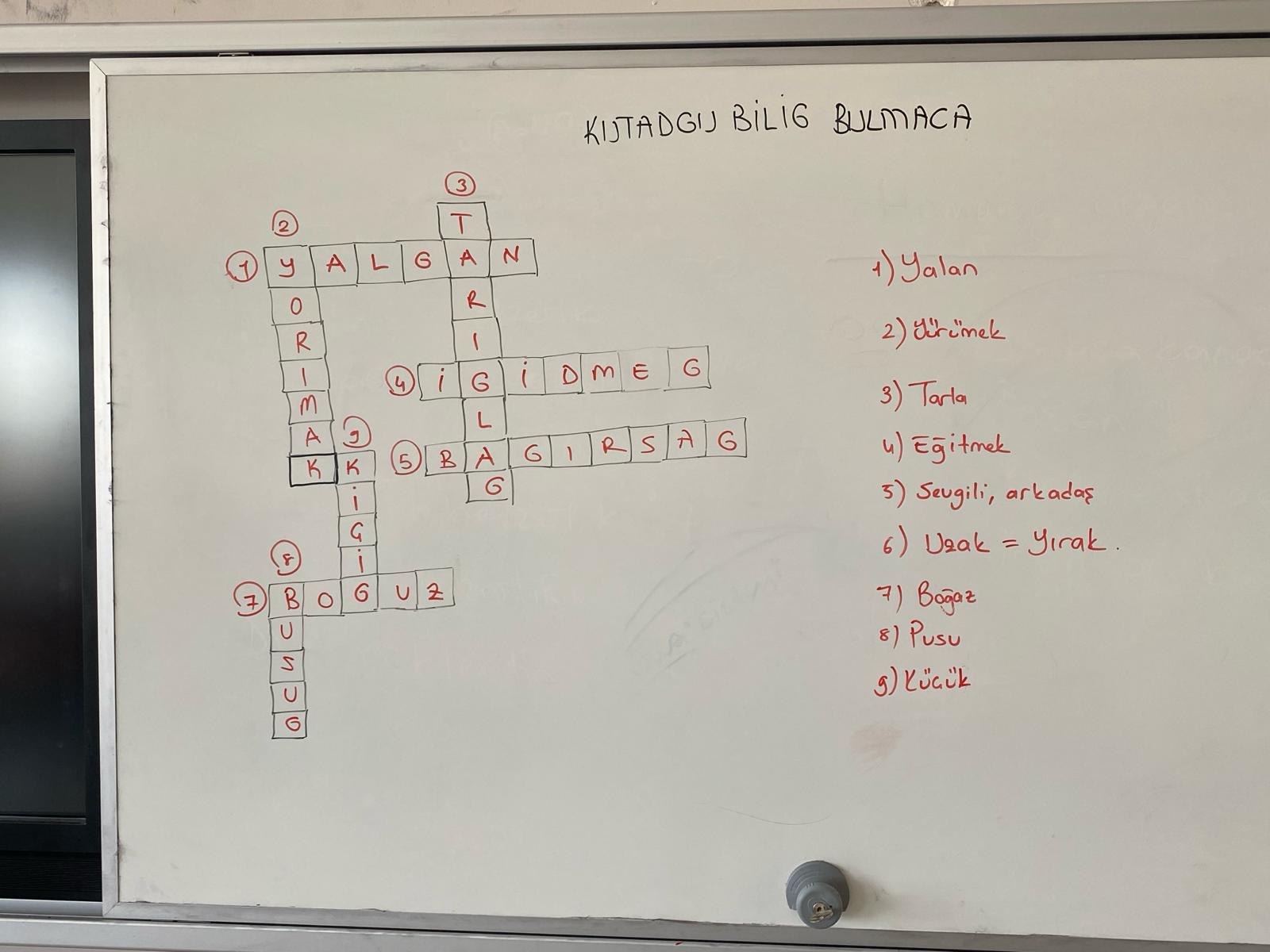 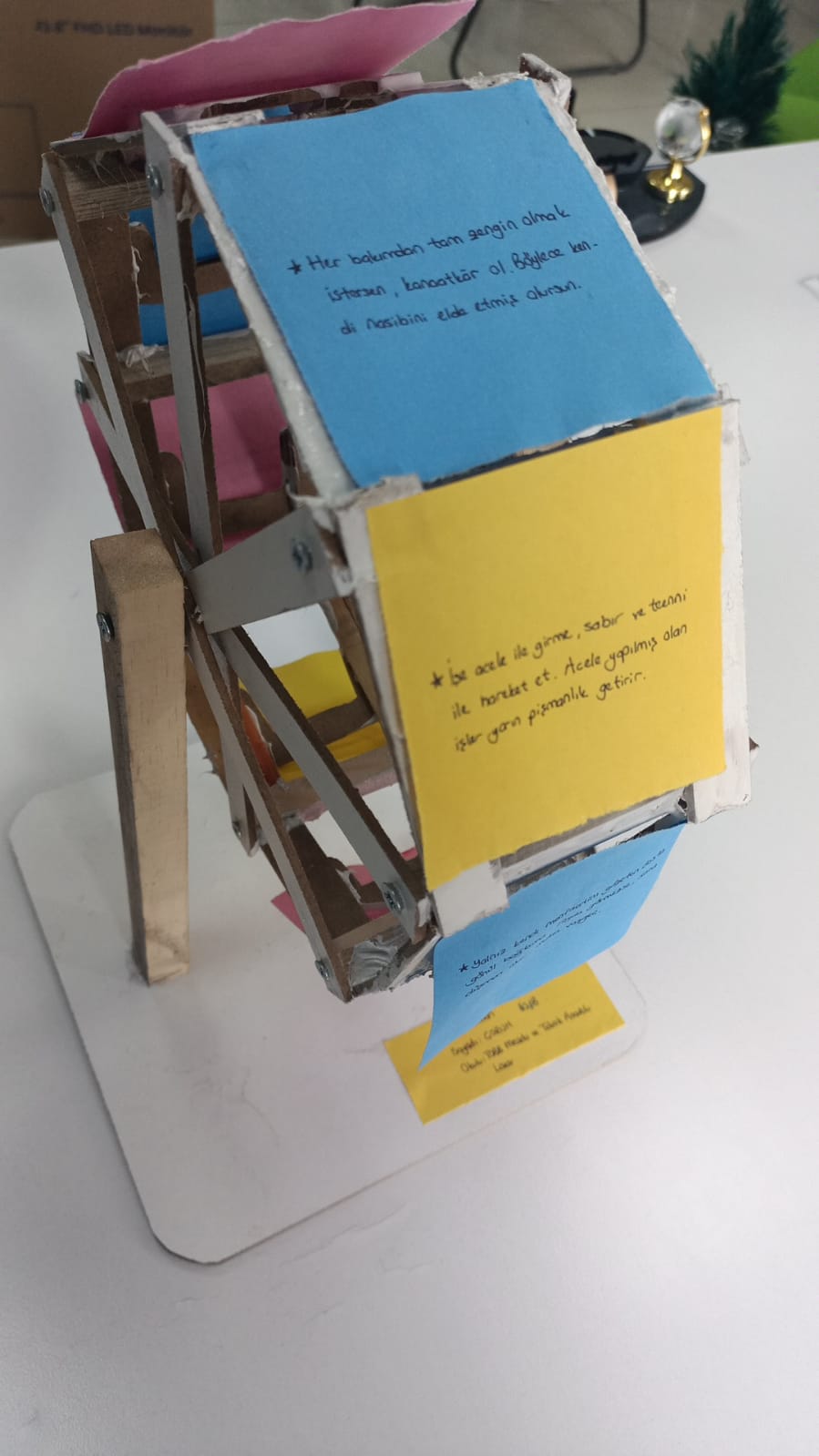 